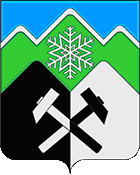 КЕМЕРОВСКАЯ ОБЛАСТЬ-КУЗБАССТАШТАГОЛЬСКИЙ МУНИЦИПАЛЬНЫЙ РАЙОНАДМИНИСТРАЦИЯ  ТАШТАГОЛЬСКОГО МУНИЦИПАЛЬНОГО РАЙОНАПОСТАНОВЛЕНИЕ(ПРОЕКТ)от   «     » ноября  2022  №      -п О внесении изменений в постановление администрации Таштагольского муниципального района от 06.07.2021 №821-п «Об утверждении Административного регламента по предоставлению муниципальной услуги «Предоставление информации из федеральной базы данных о результатах единого государственного экзамена»Руководствуясь Федеральным законом от 06.10.2003 № 131-ФЗ «Об общих принципах организации местного самоуправления в Российской Федерации»,  Федеральным Законом Российской Федерации от 27.07.2010  №210-ФЗ «Об организации предоставления государственных и муниципальных услуг», Федеральным законом от 29.12.2012 № 273-ФЗ «Об образовании в Российской Федерации», Уставом муниципального образования «Таштагольский муниципальный район», администрация Таштагольского муниципального района постановляет:1. Внести в постановление администрации Таштагольского муниципального района от 06.07.2021 №821-п «Об утверждении Административного регламента по предоставлению муниципальной услуги «Предоставление информации из федеральной базы данных о результатах единого государственного экзамена» (далее – Постановление) следующие изменения: 1.1.Заменить в преамбуле Постановления фразу «от 31.08.2013 №755» на фразу «от 29.11.2021 №2085»;1.2. В раздел 2 Приложения №1 к Постановлению добавить пункт 2.6.2 в следующей редакции:«2.6.2. Документы из перечня, установленного пунктом 2.6. настоящего Административного регламента, предоставляются на русском языке.Документы из перечня, установленного пунктом 2.6. настоящего Административного регламента, составленные на иностранном языке, подлежат переводу на русский язык. Верность перевода, подлинность подписи переводчика свидетельствуются в порядке, установленном законодательством Российской Федерации о нотариате, либо удостоверяется апостилем в соответствии с «Гаагской конвенцией, отменяющей требование легализации иностранных официальных документов» от 5 октября 1961 года.»;1.3. В подпункте 2 раздела 1 Приложения №1 к Постановлению заменить фразу «лица, допущенные в установленном порядке и принявшие участие в сдаче ЕГЭ;» на фразу «лица, допущенные в установленном порядке и принявшие участие в сдаче ЕГЭ, в том числе повторно;»;1.4. В подпункте 15.2. раздела 2 Приложения №1 к Постановлению заменить фразу «утвержденным приказом Минстроя России от 14.11.2016 №798/пр «Об утверждении СП 59.13330 «СНиП 35-01-2001 утвержденным приказом Минстроя России от 14.11.2016 № 798/пр«Об утверждении СП 59.13330 «СНиП 35-01-2001 Доступность зданий и сооружений для маломобильных групп населения» на фразу  «утвержденным и введенным в действие Приказом Минстроя России от 30.12.2020 №904/пр «СП 59.13330.2020. Свод правил. Доступность зданий и сооружений для маломобильных групп населения. СНиП 35-01-2001»;1.5. В Перечень нормативных правовых актов, регулирующих предоставление муниципальной услуги, изложенный в подпункте 5 раздела 2 Приложения №1 к Постановлению, добавить Распоряжение Правительства Российской Федерации от 18.09.2019  №2113-р «О перечне типовых государственных и муниципальных услуг, предоставляемых исполнительными органами государственной власти субъектов РФ, государственными учреждениями субъектов РФ и муниципальными учреждениями, а также органами местного самоуправления». Пресс-секретарю Главы Таштагольского муниципального района (Кустовой М.Л.) опубликовать настоящее постановление в газете «Красная Шория» и разместить на сайте администрации в информационно-телекоммуникационной сети «Интернет».Контроль за исполнением настоящего постановления возложить на заместителя Главы Таштагольского муниципального района В.В. Губайдулину.Настоящее постановление вступает в силу с момента его официального опубликования.Глава Таштагольского муниципального района                                                                     А.Г. Орлов